Publicado en Madrid el 12/03/2019 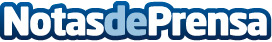 El empleo de andamios de aluminio facilita las tareas en trabajos de restauración, según TermiserEn momentos en que es complicado llegar a determinados puntos en una restauración, la mejor opción es recurrir a andamios que garantizan la seguridad y agilidad en todo tipo de tareas a diferentes alturasDatos de contacto:Termiser91 884 43 30Nota de prensa publicada en: https://www.notasdeprensa.es/el-empleo-de-andamios-de-aluminio-facilita-las Categorias: Nacional Logística Construcción y Materiales http://www.notasdeprensa.es